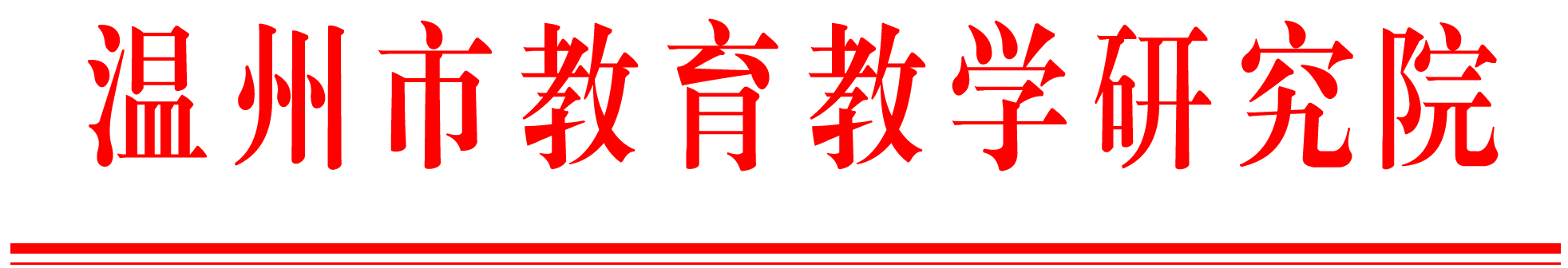 温教研科函〔2020〕265号关于举行2020年温州市中小学价值观教育优秀案例、教学（活动）设计征集与评选的通知各县（市、区）教育局教研部门，市局直属各学校：为了进一步落实《中小学德育工作指南》等文件精神，推进我市区域教育改革与发展重点课题《守正出新：中小学价值观教育的温州实践》研究，挖掘、提炼一批新时期中小学价值观教育实践中的优秀经验，经研究，决定举行2020年全市中小学价值观教育优秀案例、教学（活动）设计征集与评选活动。现将有关事项通知如下：一、主题范围1.社会主义核心价值观主题教学或活动；2.学科教学中价值观教育的融入实施；3.地方文化视域下价值观教育的融入实施。（各主题参考解读见附件1）二、参加对象1.全市中小学校在职教师；2.首届温州市中小学德育研究班成员；3.首批温州市中小学价值观教育基地学校；4.2019年度市教科规划区域重点项目（价值观教育）课题组；三、撰写要求（一）主题要聚焦要围绕社会主义核心价值观培育的落实、落细、落小要求，结合课程育人、活动育人、实践育人、文化育人、管理育人、协同育人等教育途径，发现和探讨中小学价值观教育实践中遇到的典型问题与困惑，反映来自中小学校和教师的实践反思与创新做法。（二）文本要规范文本可以是教育或教学案例分析，也可以是主题教学（或活动）设计。1.案例文本基本包括：背景交待、情境描述、问题解决（结果）、案例反思四个部分，具体要求如下：（1）案例的背景交待要简单扼要，能与后文内容作一定呼应；（2）情境描述要有可读性，能以生动而简练的叙事反映教育教学活动中一定的价值问题或价值冲突；（3）问题解决要从学生价值观分析与引导入手，具有创新性和可借鉴性；（4）案例反思建议从价值观形成与改变角度（如师生价值观认知冲突、情感体验、意愿触发、行为联结、信念确认等）展开教育教学目标或内容、方法、评价等的分析，具有针对性与拓展性，反映出以小见大的特点。（5）语言表述要求简练清晰，字数控制在3000-5000字以内。2.教学（或活动）设计文本基本包括：背景分析、目标设计、过程设计、拓展延伸、教学（活动）反思几个部分，具体要求如下：背景分析主要提供本次教学（或活动）开展的主题与背景，可以是对主题内容的解读性分析，也可以是对学生学情的针对性分析等。目标设计主要从认知与理解、情感与体验、意愿与行动三个维度确定本次教学（或活动）的目标落实点。过程设计主要简练呈现基本环节与设计意图，各环节之间有一定逻辑性与整体性。教学（或活动）过程要反映对学生价值观形成与改变中知、情、意、行特点的把握。拓展延伸主要基于教学（或活动）中的生成点（如认知冲突点、情感体验点、意愿触发点、行为联结点、信念确认点等），设计学生的实践活动或拓展任务等。教学（活动）反思要从实践改进角度展开价值观教育教学目标或内容、方法、评价等分析，具有针对性与反思性，反映出以小见大的特点。建议有同课异构或一课多次改进的过程与比较分析。（6）语言表述要求简练清晰，字数控制在3000-5000字以内。（三）来源要真实案例或教学（或活动）设计要反映教师在教育实践中亲身经历和思考，坚持实事求的原则，严禁杜撰和抄袭，违者一经发现，将取消参赛资格。已公开发表或参加省市级以上评审并获奖的案例或教学（活动）设计不得参评。四、报送办法（一）报送名额1.根据上述三类主题范围，各县（市、区）按以下名额分别推荐和报送，文本形式不限。2.各县（市、区）选送时兼顾小学、初中、高中（含中职）学段分配，每人限报一篇。3.市直学校、2019年度市教科规划区域重点项目（价值观教育）课题组学校、首批中小学价值观教育基地学校每校每类可推荐1-2篇案例或教学（活动）设计参加评比，此三类对象不占县（市、区）名额，不重复计名额。4.首届德育研究班学员每人递交1篇案例或教学（活动）设计，不占县（市、区）或学校名额。报送时间2020年11月30日截止。（三）材料报送打印稿一份，正文中不含单位姓名，同时附申报表（附件2）作为封面、推荐汇总表（附件3）一份报送至温州市教育教学研究院908室。电子稿以“单位+姓名+题目”为文件名，连同推荐汇总表发送至邮箱：wz693932@126.com。联系人：凌老师，联系电话：88611372。各县（市、区）学校案例或教学（活动）设计统一由所在区域教科研部门的德育教研员或联络人负责推荐报送市教研院；市直学校案例或教学（活动）设计由学校教科研部门或德育部门负责推荐和报送市教研院。（四）排版要求题目（小二号字加粗黑体）；一级标题（四号加粗黑体）；二级标题（小四号加粗黑体）；三级标题（小四号加粗楷体）；正文（五号宋体）；参考资料五号楷体。段落为1.5倍行距。附件：1.主题范围的解读参考2.评审表封页3.温州市中小学德育优秀案例、教学（活动）设计推荐汇总表温州市教育教学研究院2020年9月30日附件1：主题解读参考社会主义核心价值观主题教学或活动基于温州市《后疫情时期中小学价值观教育48课》的推广实施与拓展应用，把社会主义核心价值观教育落实、落细、落小于学校教育各环节。案例或教学（活动）设计可以参照以下角度撰写：①《后疫情时期中小学价值观教育48课》的教学实施或运用。②以社会主义核心价值观为内容的主题班会活动、晨会活动、校主题活动、宣传活动等。③以社会主义核心价值观为主题的社会实践活动等。 2.学科教学中价值观教育的融入实施中小学国家德育课程内容、各学科课程的学科素养目标、教学过程本身都蕴含着各种价值要素。相关案例或教学（活动）设计可以参照以下角度撰写：①目标融入：每门学科及具体每节课的教学目标都应有对学生德育（价值观）引导的设计与落实。②知识融入：一些知识点的学习和掌握本身有助于形成学生的某些积极的价值观③方法融入：教学过程的组织和方法的选择体现了正确的价值立场和价值取向。④评价融入：通过教学过程中和课程作业的价值反馈有利于学生积极价值观的形成和体验。3.地方文化视域下价值观教育的融入实施温州地方文化中包含着丰富的价值观内容，同时在新时代又被赋予了更丰富的内涵。以社会主义核心价值观为指导，引导学生在日常生活和实践活动中体验和理解温州文化、温州人精神，具有重要教育实践意义。相关案例或教学（活动）设计可参照以下角度撰写：①地方文化主题活动融入：通过研学旅行、项目化学习活动等，引导学生对温州地方文化的价值理解和体验，增进对社会主义核心价值观的认同。②志愿服务活动融入：基于学校已有学生志愿服务活动及对志愿服务精神的理解，进一步结合温州文化与温州人精神，探索相应学生价值体认要素或环节的设计。③劳动教育活动融入：围绕与劳动精神等密切相关的价值原则如富强、敬业、公正、平等、爱国等，结合温州文化和温州人精神，探索劳动教育的价值模式。④日常生活教育中融入：成人（特别是父母、教师）对学生价值观的影响往往发生于日常家庭生活、学校生活、社会生活中的言传身教及相应价值氛围和价值引导。附件2：申报表附件3：温州市中小学德育优秀案例、教学（活动）设计推荐汇总表1学段栏填写“小学”或“初中”、“高中”；2主题类别栏请注明以下类别序号：①社会主义核心价值观主题式教学或活动；②学科教学中价值观教育的融入实施；③地方文化视域下价值观教育的融入实施。（注明①或②或③即可）3文本类别栏填写①案例；②教学（活动）设计（注明①或②即可）推荐单位（盖章）：年   月   日区域名额鹿城区龙湾区瓯海区洞头区乐清市瑞安市永嘉县文成县平阳县泰顺县苍南县龙港市浙南产业集聚区每类主题5452554353422报送总数151215615151291591266姓名单位题目手机全号学段1主题类别2文本类别3